SERVIÇO PÚBLICO FEDERAL MINISTÉRIO DA EDUCAÇÃO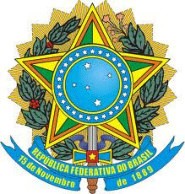 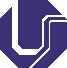 UNIVERSIDADE FEDERAL DE UBERLÂNDIAANEXO I DA RESOLUÇÃO Nº 18/2015, DO CONSELHO DE PESQUISA E PÓS-GRADUAÇÃOTERMO DE COMPROMISSO DE PARTICIPANTE DO PROGRAMA DE PÓS-DOUTORADOEu 	(nome), candidato(a) ao Programa de Pós-Doutorado da Universidade Federal de Uberlândia - 	(UnidadeAcadêmica) -declaro estar ciente dasregras do Programa edemais normas universitárias e comprometo-me a cumpri-las.Declaro, ainda, estar ciente de que a atuação como Pós-Doutorando(a) não gera vínculoempregatício ou funcional com a Universidade Federal de Uberlândia e que possuo meios para me manter durante o período da pesquisa.Uberlândia,/ 	/ 	.Candidato(a)Responsável – Prof. Dr.  	Programa de Pós-graduação em  	Universidade Federal de Uberlândia – Avenida João Naves de Ávila, no 2121, Bairro Santa Mônica – 38408-144 – Uberlândia – MG